Приложение №1Извещение о проведении аукциона на право заключения договора на установку и эксплуатацию рекламных конструкций на земельных участках, которые находятся в муниципальной собственности или государственная собственность, на которые не разграничена, а также на здании или ином недвижимом имуществе, находящемся в муниципальной собственности муниципального образования «Город Астрахань»                                                                                                                        Аукцион проводится по 19 (девятнадцати) лотамЛОТ №1  ЛОТ №2  ЛОТ №3  ЛОТ №4  ЛОТ №5  ЛОТ №6   ЛОТ №7  ЛОТ №8  ЛОТ №9  ЛОТ №10  ЛОТ №11  ЛОТ №12  ЛОТ №13  ЛОТ №14  ЛОТ №15  ЛОТ №16  ЛОТ №17  ЛОТ №18  ЛОТ №19  № п/пНаименованиеСодержание1Наименование организатора аукциона Управление муниципального имущества администрации муниципального образования «Город Астрахань»1Местонахождение и  почтовый адрес организатора аукциона414000, г. Астрахань, ул. Ленина, 141Адрес электронной почты организатора аукционаr_astumi@mail.ru1Ф.И.О. лица, ответственного за организацию аукционаЗаведующий сектором рекламы Краснова Надежда Николаевна1Номер контактного телефона(8512) 44-78-792Источник публикации информации об аукционеsale.zakazrf.ru3Форма проведения аукционаОткрытый аукцион в электронной форме4Дата и время проведения аукциона12.07.2019 г., 10 часов 00 минут по местному времени (9 часов 00 минут по московскому времени)5Место проведения аукционаЭлектронная площадка Акционерного общества «Агентство по государственному заказу Республики Татарстан» - sale.zakazrf.ru6Предмет аукционаПраво заключения договоров на установку и эксплуатацию рекламных конструкций на территории муниципального образования «Город Астрахань»  сроком на 10 лет7Дата и время начала приема заявок на участие в аукционе06.06.2019г., 10 часов 00 минут по местному времени (09 часов 00 минут по московскому времени)8Дата и время окончания срока подачи заявок на участие в аукционе09.07.2019 г., 10 часов 00 минут по местному времени (09 часов 00 минут по московскому времени)Для подачи заявки на участие в аукционе заявитель должен быть зарегистрирован на электронной площадке (sale.zakazrf.ru). Заявитель вправе подать лишь одну заявку на участие в аукционе в отношении предмета аукциона (лота)9Размер обеспечения заявки на участие в аукционе 100 процентов  от начальной (минимальной) цены лота10Перечень документов к заявлению на участие в аукционе1. Сведения и документы о заявителе, подавшем такую заявку:1) фирменное наименование (наименование), сведения об организационно-правовой форме, о месте нахождения, почтовый адрес (для юридического лица), фамилия, имя, отчество, паспортные данные, сведения о месте жительства (для физического лица), номер контактного телефона;2) полученную не ранее чем за шесть месяцев до даты размещения на официальном сайте торгов извещения о проведении аукциона выписку из единого государственного реестра юридических лиц или нотариально заверенную копию такой выписки (для юридических лиц), полученную не ранее чем за шесть месяцев до даты размещения на официальном сайте торгов извещения о проведении аукциона выписку из единого государственного реестра индивидуальных предпринимателей или нотариально заверенную копию такой выписки (для индивидуальных предпринимателей), копии документов, удостоверяющих личность (для иных физических лиц), надлежащим образом заверенный перевод на русский язык документов о государственной регистрации юридического лица или физического лица в качестве индивидуального предпринимателя в соответствии с законодательством соответствующего государства (для иностранных лиц), полученные не ранее чем за шесть месяцев до даты размещения на официальном сайте торгов извещения о проведении аукциона;3) документ, подтверждающий полномочия лица на осуществление действий от имени заявителя - юридического лица (копия решения о назначении или об избрании либо приказа о назначении физического лица на должность, в соответствии с которым такое физическое лицо обладает правом действовать от имени заявителя без доверенности (далее - руководитель). В случае если от имени заявителя действует иное лицо, заявка на участие в аукционе должна содержать также доверенность на осуществление действий от имени заявителя, заверенную печатью заявителя (при наличии печати) и подписанную руководителем заявителя (для юридических лиц) или уполномоченным этим руководителем лицом, либо нотариально заверенную копию такой доверенности. В случае если указанная доверенность подписана лицом, уполномоченным руководителем заявителя, заявка на участие в аукционе должна содержать также документ, подтверждающий полномочия такого лица;4) копии учредительных документов заявителя (для юридических лиц);5) решение об одобрении или о совершении крупной сделки либо копия такого решения в случае, если требование о необходимости наличия такого решения для совершения крупной сделки установлено законодательством Российской Федерации, учредительными документами юридического лица и если для заявителя заключение договора, внесение задатка или обеспечение исполнения договора являются крупной сделкой;6) заявление об отсутствии решения о ликвидации заявителя - юридического лица, об отсутствии решения арбитражного суда о признании заявителя - юридического лица, индивидуального предпринимателя банкротом и об открытии конкурсного производства, об отсутствии решения о приостановлении деятельности заявителя в порядке, предусмотренном Кодексом Российской Федерации об административных правонарушениях. 11Шаг аукциона5 (пять) процентов от начальной (минимальной) цены лота12Срок заключения договора  и порядок оплатыНе ранее, чем через 10 дней со дня размещения информации о результатах аукциона на сайте, но не позднее 20 дней со дня подписания протокола аукциона. Оплата за первый и последний годы срока действия договорапроизводится в течение 10 (десяти) рабочих дней с даты заключения договора. 13Размер платы за участие в аукционе участника, признанного победителем, на счет электронной площадки1% от разницы между максимальной ценой лота, предложенной победителем аукциона, и начальной (минимальной) ценой лота, но не более 60000 рублей, в т.ч. НДС 18% (приказ АО «Агентство по государственному заказу Республики Татарстан» от 12.01.2018 №1)14Информация об условиях, ограничивающих либо обременяющих победителя аукционаПобедитель аукциона самостоятельно:-в установленном порядке получает разрешение на установку и эксплуатацию рекламной конструкции;-решает вопрос о подключении рекламных конструкций к электрическим сетям или автономному источнику электропитания для обеспечения подсветки информационных полей в вечернее и ночное время суток;- получает разрешение на производство работ, связанныхсо вскрытием асфальтобетонного покрытия и проведениемземляных работ в порядке, предусмотренномадминистрацией муниципального образования «ГородАстрахань»;- производит работы по установке рекламной конструкциипосле получения разрешительных документов.- соблюдает охранные зоны инженерных сетей при установке рекламной конструкции;-  при установке рекламной конструкции вызывает представителей ПАО «Ростелеком»,ОАО «Астраханьгазсервис»Адрес места установки рекламной конструкции, г. Астрахань, Советский район, ул. 1-я Флотская, вблизи д.40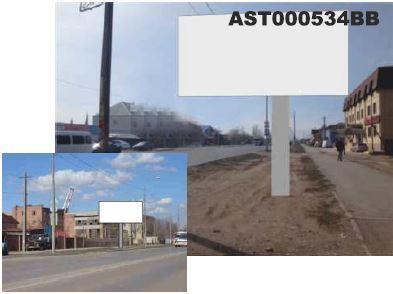 Номер в схеме размещения рекламных конструкцийAST000534BBТип рекламной конструкцииотдельностоящая с наружным подсветомВид рекламной конструкциибилбордКоличество рекламных сторон2Общая площадь рекламных полейконструкции36Начальная (минимальная) цена предмета аукциона (рублей)165000,00Размер обеспечения заявки на участие в аукционе  (задаток)165000,00Особые условия1. При установке рекламной конструкции соблюдать охранные зоны инженерных сетей.2.Установку рекламной конструкции осуществлять с представителями ПАО «Ростелеком», ОАО «Астраханьгазсервис».Адрес места установки рекламной конструкции, г. Астрахань, Советский район,  ул. Адм. Нахимова, 70а 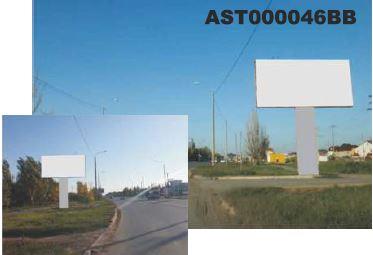 Номер в схеме размещения рекламных конструкцийAST000046BBТип рекламной конструкцииотдельностоящая с наружным подсветомВид рекламной конструкциибилбордКоличество рекламных сторон2Общая площадь рекламных полейконструкции36Начальная (минимальная) цена предмета аукциона (рублей)165000,00Размер обеспечения заявки на участие в аукционе  (задаток)165000,00Особые условия1. На месте установлена рекламная конструкция без наличия разрешения, срок действия которого не истек, в отношении которой вынесено предписание о демонтаже. В связи с неисполнением собственником обязанности по демонтажу рекламной конструкции, администрацией муниципального образования "Город Астрахань" ведутся соответствующие работы.2. При установке рекламной конструкции соблюдать охранные зоны инженерных сетей.3.Установку рекламной конструкции осуществлять с представителями ПАО «Ростелеком», ОАО «Астраханьгазсервис».Адрес места установки рекламной конструкции, г. Астрахань, Советский район, ул. Аэропортовское шоссе, напротив д.48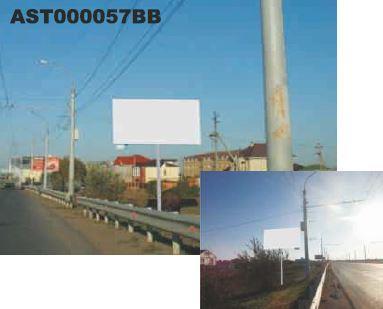 Номер в схеме размещения рекламных конструкцийAST000057BBТип рекламной конструкцииотдельностоящая с наружным подсветомВид рекламной конструкциибилбордКоличество рекламных сторон2Общая площадь рекламных полейконструкции36Начальная (минимальная) цена предмета аукциона (рублей)165000,00Размер обеспечения заявки на участие в аукционе  (задаток)165000,00Особые условия1. На месте установлена рекламная конструкция без наличия разрешения, срок действия которого не истек, в отношении которой вынесено предписание о демонтаже. В связи с неисполнением собственником обязанности по демонтажу рекламной конструкции, администрацией муниципального образования "Город Астрахань" ведутся соответствующие работы.2. При установке рекламной конструкции соблюдать охранные зоны инженерных сетей.3.Установку рекламной конструкции осуществлять с представителями ПАО «Ростелеком», ОАО «Астраханьгазсервис».Адрес места установки рекламной конструкции, г. Астрахань, Советский район, ул. Б.Хмельницкого, вблизи д.1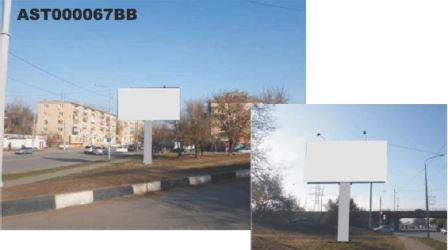 Номер в схеме размещения рекламных конструкцийAST000067BBТип рекламной конструкцииотдельностоящая с наружным подсветомВид рекламной конструкциибилборд	Количество рекламных сторон2Общая площадь рекламных полейконструкции36Начальная (минимальная) цена предмета аукциона (рублей)165000,00Размер обеспечения заявки на участие в аукционе  (задаток)165000,00Особые условия1. На месте установлена рекламная конструкция без наличия разрешения, срок действия которого не истек, в отношении которой вынесено предписание о демонтаже. В связи с неисполнением собственником обязанности по демонтажу рекламной конструкции, администрацией муниципального образования "Город Астрахань" ведутся соответствующие работы.2. При установке рекламной конструкции соблюдать охранные зоны инженерных сетей.3.Установку рекламной конструкции осуществлять с представителями ПАО «Ростелеком», ОАО «Астраханьгазсервис».Адрес места установки рекламной конструкции, г. Астрахань, Кировский район, ул. М.Горького/Урицкого, 3/4, п.2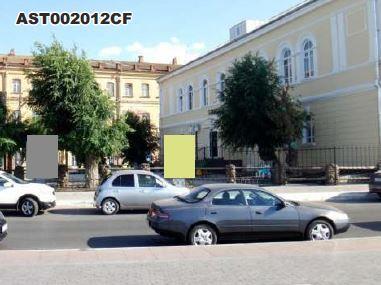 Номер в схеме размещения рекламных конструкцийAST002012CFТип рекламной конструкцииотдельностоящая с внутренним подсветомВид рекламной конструкцииситилайт	Количество рекламных сторон1Общая площадь рекламных полейконструкции2,64Начальная (минимальная) цена предмета аукциона (рублей)12000,00Размер обеспечения заявки на участие в аукционе  (задаток)12000,00Особые условия1. На месте установлена рекламная конструкция без наличия разрешения, срок действия которого не истек, в отношении которой вынесено предписание о демонтаже. В связи с неисполнением собственником обязанности по демонтажу рекламной конструкции, администрацией муниципального образования "Город Астрахань" ведутся соответствующие работы.2. При установке рекламной конструкции соблюдать охранные зоны инженерных сетей.3.Установку рекламной конструкции осуществлять с представителями ПАО «Ростелеком», ОАО «Астраханьгазсервис».Адрес места установки рекламной конструкции, г. Астрахань, Советский район,  ул. Кубанская, 66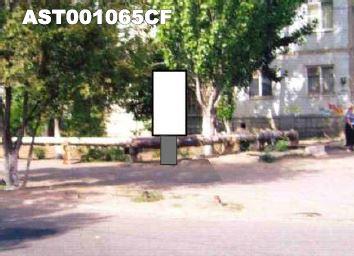 Номер в схеме размещения рекламных конструкцийAST001065CFТип рекламной конструкцииотдельностоящая с внутренним подсветомВид рекламной конструкциисити-формат	Количество рекламных сторон2Общая площадь рекламных полейконструкции5,6Начальная (минимальная) цена предмета аукциона (рублей)25800,00Размер обеспечения заявки на участие в аукционе  (задаток)25800,00Особые условия1. На месте установлена рекламная конструкция без наличия разрешения, срок действия которого не истек, в отношении которой вынесено предписание о демонтаже. В связи с неисполнением собственником обязанности по демонтажу рекламной конструкции, администрацией муниципального образования "Город Астрахань" ведутся соответствующие работы.2. При установке рекламной конструкции соблюдать охранные зоны инженерных сетей.3.Установку рекламной конструкции осуществлять с представителями ПАО «Ростелеком», ОАО «Астраханьгазсервис».Адрес места установки рекламной конструкции, г. Астрахань, Кировский район, ул. Куликова, 40а 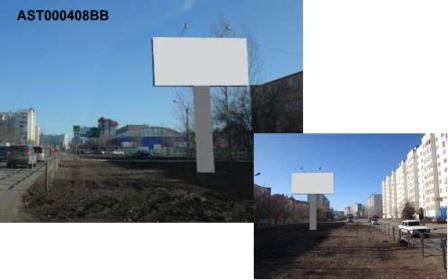 Номер в схеме размещения рекламных конструкцийAST000408BBТип рекламной конструкцииотдельностоящая с наружным подсветомВид рекламной конструкциибилборд	Количество рекламных сторон2Общая площадь рекламных полейконструкции36Начальная (минимальная) цена предмета аукциона (рублей)165000,00Размер обеспечения заявки на участие в аукционе  (задаток)165000,00Особые условия1. На месте установлена рекламная конструкция без наличия разрешения, срок действия которого не истек, в отношении которой вынесено предписание о демонтаже. В связи с неисполнением собственником обязанности по демонтажу рекламной конструкции, администрацией муниципального образования "Город Астрахань" ведутся соответствующие работы.2. При установке рекламной конструкции соблюдать охранные зоны инженерных сетей.3.Установку рекламной конструкции осуществлять с представителями ПАО «Ростелеком», ОАО «Астраханьгазсервис».Адрес места установки рекламной конструкции, г. Астрахань, Кировский район, ул. Наб.1 Мая, 112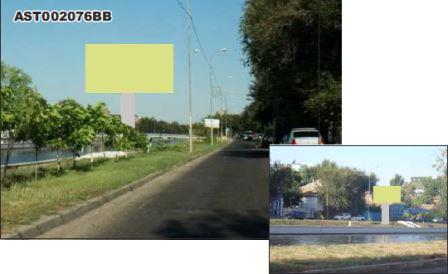 Номер в схеме размещения рекламных конструкцийAST002076BBТип рекламной конструкцииотдельностоящая с наружным подсветомВид рекламной конструкциибилборд	Количество рекламных сторон2Общая площадь рекламных полейконструкции36Начальная (минимальная) цена предмета аукциона (рублей)165000,00Размер обеспечения заявки на участие в аукционе  (задаток)165000,00Особые условия1. На месте установлена рекламная конструкция без наличия разрешения, срок действия которого не истек, в отношении которой вынесено предписание о демонтаже. В связи с неисполнением собственником обязанности по демонтажу рекламной конструкции, администрацией муниципального образования "Город Астрахань" ведутся соответствующие работы.2. При установке рекламной конструкции соблюдать охранные зоны инженерных сетей.3.Установку рекламной конструкции осуществлять с представителями ПАО «Ростелеком», ОАО «Астраханьгазсервис».Адрес места установки рекламной конструкции, г. Астрахань, Ленинский район, ул. Рыбинская, 4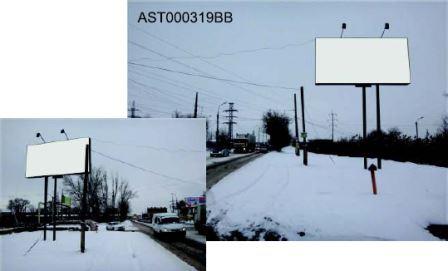 Номер в схеме размещения рекламных конструкцийAST000319BBТип рекламной конструкцииотдельностоящая с наружным подсветомВид рекламной конструкциибилборд	Количество рекламных сторон2Общая площадь рекламных полейконструкции36Начальная (минимальная) цена предмета аукциона (рублей)165000,00Размер обеспечения заявки на участие в аукционе  (задаток)165000,00Особые условия1. На месте установлена рекламная конструкция без наличия разрешения, срок действия которого не истек, в отношении которой вынесено предписание о демонтаже. В связи с неисполнением собственником обязанности по демонтажу рекламной конструкции, администрацией муниципального образования "Город Астрахань" ведутся соответствующие работы.2. При установке рекламной конструкции соблюдать охранные зоны инженерных сетей.3.Установку рекламной конструкции осуществлять с представителями ПАО «Ростелеком», ОАО «Астраханьгазсервис».Адрес места установки рекламной конструкции, г. Астрахань, Кировский район,  ул. С. Перовской, 84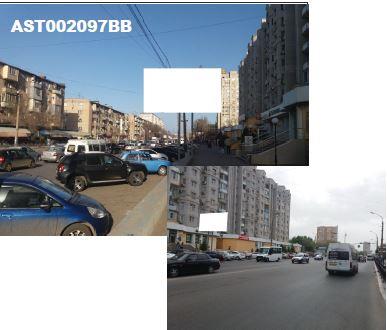 Номер в схеме размещения рекламных конструкцийAST002097BBТип рекламной конструкцииотдельностоящая с наружным подсветомВид рекламной конструкциибилборд	Количество рекламных сторон2Общая площадь рекламных полейконструкции36Начальная (минимальная) цена предмета аукциона (рублей)165000,00Размер обеспечения заявки на участие в аукционе  (задаток)165000,00Особые условия1. На месте установлена рекламная конструкция без наличия разрешения, срок действия которого не истек, в отношении которой вынесено предписание о демонтаже. В связи с неисполнением собственником обязанности по демонтажу рекламной конструкции, администрацией муниципального образования "Город Астрахань" ведутся соответствующие работы.2. При установке рекламной конструкции соблюдать охранные зоны инженерных сетей.3.Установку рекламной конструкции осуществлять с представителями ПАО «Ростелеком», ОАО «Астраханьгазсервис».Адрес места установки рекламной конструкции, г. Астрахань, Советский район, пр. Воробьева, 7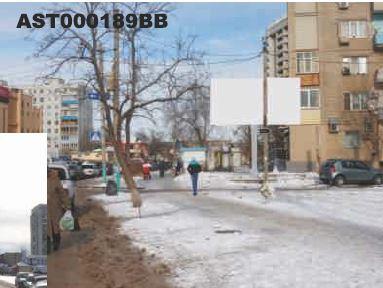 Номер в схеме размещения рекламных конструкцийAST000189BBТип рекламной конструкцииотдельностоящая с наружным подсветомВид рекламной конструкциибилборд	Количество рекламных сторон2Общая площадь рекламных полейконструкции36Начальная (минимальная) цена предмета аукциона (рублей)165000,00Размер обеспечения заявки на участие в аукционе  (задаток)165000,00Особые условия1. На месте установлена рекламная конструкция без наличия разрешения, срок действия которого не истек, в отношении которой вынесено предписание о демонтаже. В связи с неисполнением собственником обязанности по демонтажу рекламной конструкции, администрацией муниципального образования "Город Астрахань" ведутся соответствующие работы.2. При установке рекламной конструкции соблюдать охранные зоны инженерных сетей.3.Установку рекламной конструкции осуществлять с представителями ПАО «Ростелеком», ОАО «Астраханьгазсервис».Адрес места установки рекламной конструкции, г. Астрахань, Советский район, ул. Аэропортовское шоссе/пер.1-ый Аэропортовский 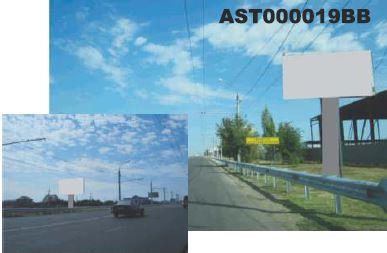 Номер в схеме размещения рекламных конструкцийAST000019BBТип рекламной конструкцииотдельностоящая с наружным подсветомВид рекламной конструкциибилборд	Количество рекламных сторон2Общая площадь рекламных полейконструкции36Начальная (минимальная) цена предмета аукциона (рублей)165000,00Размер обеспечения заявки на участие в аукционе  (задаток)165000,00Особые условия1. На месте установлена рекламная конструкция без наличия разрешения, срок действия которого не истек, в отношении которой вынесено предписание о демонтаже. В связи с неисполнением собственником обязанности по демонтажу рекламной конструкции, администрацией муниципального образования "Город Астрахань" ведутся соответствующие работы.2. При установке рекламной конструкции соблюдать охранные зоны инженерных сетей.3.Установку рекламной конструкции осуществлять с представителями ПАО «Ростелеком», ОАО «Астраханьгазсервис».Адрес места установки рекламной конструкции, г. Астрахань, Кировский район, ул. Куликова, 42, поз.1 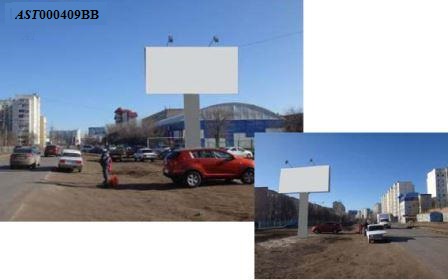 Номер в схеме размещения рекламных конструкцийAST000409BBТип рекламной конструкцииотдельностоящая с наружным подсветомВид рекламной конструкциибилборд	Количество рекламных сторон2Общая площадь рекламных полейконструкции36Начальная (минимальная) цена предмета аукциона (рублей)165000,00Размер обеспечения заявки на участие в аукционе  (задаток)165000,00Особые условия1. На месте установлена рекламная конструкция без наличия разрешения, срок действия которого не истек, в отношении которой вынесено предписание о демонтаже. В связи с неисполнением собственником обязанности по демонтажу рекламной конструкции, администрацией муниципального образования "Город Астрахань" ведутся соответствующие работы.2. При установке рекламной конструкции соблюдать охранные зоны инженерных сетей.3.Установку рекламной конструкции осуществлять с представителями ПАО «Ростелеком», ОАО «Астраханьгазсервис».Адрес места установки рекламной конструкции, г. Астрахань, Кировский район,  ул. Куликова, 42, поз.2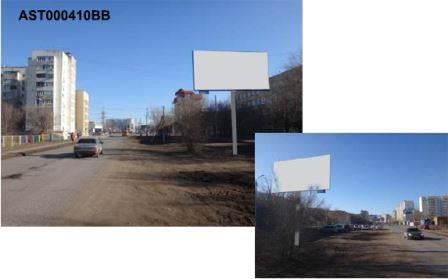 Номер в схеме размещения рекламных конструкцийAST000410BBТип рекламной конструкцииотдельностоящая с наружным подсветомВид рекламной конструкциибилборд	Количество рекламных сторон2Общая площадь рекламных полейконструкции36Начальная (минимальная) цена предмета аукциона (рублей)165000,00Размер обеспечения заявки на участие в аукционе  (задаток)165000,00Особые условия1. На месте установлена рекламная конструкция без наличия разрешения, срок действия которого не истек, в отношении которой вынесено предписание о демонтаже. В связи с неисполнением собственником обязанности по демонтажу рекламной конструкции, администрацией муниципального образования "Город Астрахань" ведутся соответствующие работы.2. При установке рекламной конструкции соблюдать охранные зоны инженерных сетей.3.Установку рекламной конструкции осуществлять с представителями ПАО «Ростелеком», ОАО «Астраханьгазсервис».Адрес места установки рекламной конструкции, г. Астрахань, Советский район, ул. Аэропортовское шоссе,109 поз. 1 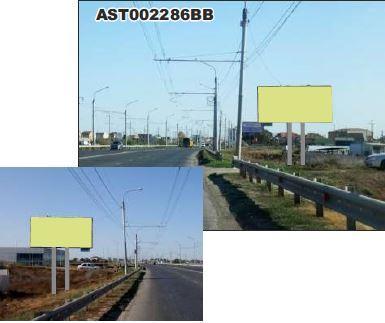 Номер в схеме размещения рекламных конструкцийAST002286BBТип рекламной конструкцииотдельностоящая с наружным подсветомВид рекламной конструкциибилборд	Количество рекламных сторон2Общая площадь рекламных полейконструкции36Начальная (минимальная) цена предмета аукциона (рублей)165000,00Размер обеспечения заявки на участие в аукционе  (задаток)165000,00Особые условия1. На месте установлена рекламная конструкция без наличия разрешения, срок действия которого не истек, в отношении которой вынесено предписание о демонтаже. В связи с неисполнением собственником обязанности по демонтажу рекламной конструкции, администрацией муниципального образования "Город Астрахань" ведутся соответствующие работы.2. При установке рекламной конструкции соблюдать охранные зоны инженерных сетей.3.Установку рекламной конструкции осуществлять с представителями ПАО «Ростелеком», ОАО «Астраханьгазсервис».Адрес места установки рекламной конструкции, г. Астрахань, Советский район, ул. Аэропортовское шоссе, напротив АЗС «Лукойл»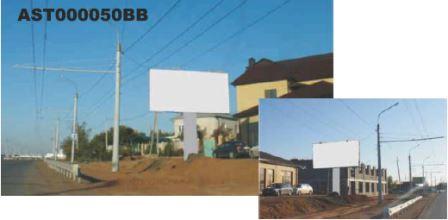 Номер в схеме размещения рекламных конструкцийAST000050BBТип рекламной конструкцииотдельностоящая с наружным подсветомВид рекламной конструкциибилборд	Количество рекламных сторон2Общая площадь рекламных полейконструкции36Начальная (минимальная) цена предмета аукциона (рублей)165000,00Размер обеспечения заявки на участие в аукционе  (задаток)165000,00Особые условия1. На месте установлена рекламная конструкция без наличия разрешения, срок действия которого не истек, в отношении которой вынесено предписание о демонтаже. В связи с неисполнением собственником обязанности по демонтажу рекламной конструкции, администрацией муниципального образования "Город Астрахань" ведутся соответствующие работы.2. При установке рекламной конструкции соблюдать охранные зоны инженерных сетей.3.Установку рекламной конструкции осуществлять с представителями ПАО «Ростелеком», ОАО «Астраханьгазсервис».Адрес места установки рекламной конструкции, г. Астрахань, Советский район, ул. Аэропортовское шоссе, третья в центр 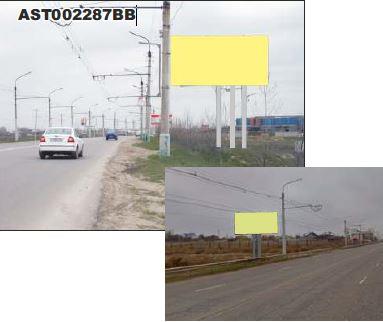 Номер в схеме размещения рекламных конструкцийAST002287BBТип рекламной конструкцииотдельностоящая с наружным подсветомВид рекламной конструкциибилборд	Количество рекламных сторон2Общая площадь рекламных полейконструкции36Начальная (минимальная) цена предмета аукциона (рублей)165000,00Размер обеспечения заявки на участие в аукционе  (задаток)165000,00Особые условия1. На месте установлена рекламная конструкция без наличия разрешения, срок действия которого не истек, в отношении которой вынесено предписание о демонтаже. В связи с неисполнением собственником обязанности по демонтажу рекламной конструкции, администрацией муниципального образования "Город Астрахань" ведутся соответствующие работы.2. При установке рекламной конструкции соблюдать охранные зоны инженерных сетей.3.Установку рекламной конструкции осуществлять с представителями ПАО «Ростелеком», ОАО «Астраханьгазсервис».Адрес места установки рекламной конструкции, г. Астрахань, Советский район, ул. Н.Островского, 147 (поз.2) 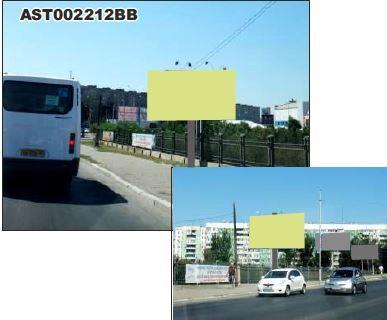 Номер в схеме размещения рекламных конструкцийAST002212BBТип рекламной конструкцииотдельностоящая с наружным подсветомВид рекламной конструкциибилборд	Количество рекламных сторон2Общая площадь рекламных полейконструкции36Начальная (минимальная) цена предмета аукциона (рублей)165000,00Размер обеспечения заявки на участие в аукционе  (задаток)165000,00Особые условия1. На месте установлена рекламная конструкция без наличия разрешения, срок действия которого не истек, в отношении которой вынесено предписание о демонтаже. В связи с неисполнением собственником обязанности по демонтажу рекламной конструкции, администрацией муниципального образования "Город Астрахань" ведутся соответствующие работы.2. При установке рекламной конструкции соблюдать охранные зоны инженерных сетей.3.Установку рекламной конструкции осуществлять с представителями ПАО «Ростелеком», ОАО «Астраханьгазсервис».Адрес места установки рекламной конструкции, г. Астрахань, Ленинский район, ул. 4-ая Черниговская, 2а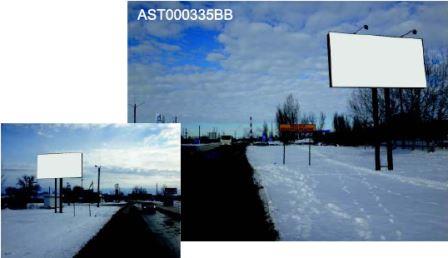 Номер в схеме размещения рекламных конструкцийAST000335BBТип рекламной конструкцииотдельностоящая с наружным подсветомВид рекламной конструкциибилборд	Количество рекламных сторон2Общая площадь рекламных полейконструкции36Начальная (минимальная) цена предмета аукциона (рублей)165000,00Размер обеспечения заявки на участие в аукционе  (задаток)165000,00Особые условия1. При установке рекламной конструкции соблюдать охранные зоны инженерных сетей.2.Установку рекламной конструкции осуществлять с представителями ПАО «Ростелеком», ОАО «Астраханьгазсервис».